ΠΡΟΓΡΑΜΜΑΕΚΠΑΙΔΕΥΤΙΚΟ ΣΕΜΙΝΑΡΙΟ «Προωθώντας τη Δικαιωματική Προσέγγιση της Αναπηρίας στην Εκπαιδευτική και Μαθητική Κοινότητα»Δευτέρα, 24 Οκτωβρίου 20228:30π.μ. - 13:30 μ.μ.Μουσικό Σχολείο Καλαμάτας (Γεωρ. Καρέλια, Ανατολικός Συνοικισμός, Τ.Κ. 241 00)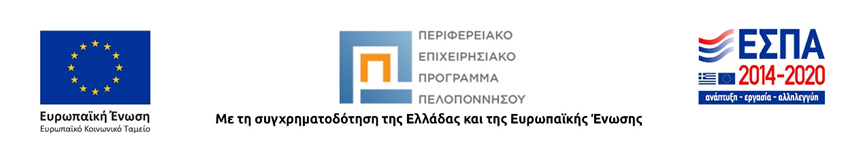 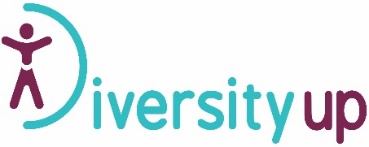 8:30 – 8:45 Προσέλευση - Εγγραφές Προσέλευση - Εγγραφές 8:45 – 9:00Χαιρετισμοί Χαιρετισμοί 9:00 – 9:30Παρουσίαση Ε.Σ.Α.μεΑ., Πράξη «Αγησίλαος», Δράση «Diversity Up»Παρουσίαση Ε.Σ.Α.μεΑ., Πράξη «Αγησίλαος», Δράση «Diversity Up»9:30 – 10:00Προσεγγίζοντας την Αναπηρία: Τα διαφορετικά μοντέλα και η υλοποίησή τουςΠροσεγγίζοντας την Αναπηρία: Τα διαφορετικά μοντέλα και η υλοποίησή τους10:00 – 10:40Εισαγωγή στη Σύμβαση των Ηνωμένων Εθνών για τα Δικαιώματα των Ατόμων με Αναπηρίες -Ο σκοπός της Σύμβασης -Γενικές Υποχρεώσεις της Σύμβασης  -Αποσαφήνιση εννοιών -Χρήση ορθής ορολογίαςΕισαγωγή στη Σύμβαση των Ηνωμένων Εθνών για τα Δικαιώματα των Ατόμων με Αναπηρίες -Ο σκοπός της Σύμβασης -Γενικές Υποχρεώσεις της Σύμβασης  -Αποσαφήνιση εννοιών -Χρήση ορθής ορολογίας10:40 – 11:00Διάλειμμα / Coffee breakΔιάλειμμα / Coffee break11:00 – 12:00Ανάγκες και εμπόδια ανά κατηγορία αναπηρίας & χρόνιας πάθησης -Άτομα με κινητική αναπηρία-Άτομα με κώφωση/βαρηκοΐα-Άτομα με τύφλωση/μειωμένη όραση-Άτομα με νοητική/γνωστική/αναπτυξιακή αναπηρία-Άτομα με χρόνιες παθήσειςΑνάγκες και εμπόδια ανά κατηγορία αναπηρίας & χρόνιας πάθησης -Άτομα με κινητική αναπηρία-Άτομα με κώφωση/βαρηκοΐα-Άτομα με τύφλωση/μειωμένη όραση-Άτομα με νοητική/γνωστική/αναπτυξιακή αναπηρία-Άτομα με χρόνιες παθήσεις12:00 – 13:00Χρησιμοποιώντας τη Σύμβαση των Ηνωμένων Εθνών για τα Δικαιώματα των Ατόμων με Αναπηρίες ως πλαίσιο για την υλοποίηση της δράσης «Diversity Up»-Άρθρο 5: Ισότητα και Μη-Διάκριση-Άρθρο 7: Παιδιά με Αναπηρία-Άρθρο 8: Ευαισθητοποίηση-Άρθρο 9: Προσβασιμότητα-Άρθρο 16: Απαλλαγή από την εκμετάλλευση, τη βία και την κακομεταχείριση-Άρθρο 24: Εκπαίδευση-Άρθρο 27: Εργασία και Απασχόληση-Άρθρο 30: Συμμετοχή στην πολιτιστική ζωή, την αναψυχή, τον ελεύθερο χρόνο και τον αθλητισμόΧρησιμοποιώντας τη Σύμβαση των Ηνωμένων Εθνών για τα Δικαιώματα των Ατόμων με Αναπηρίες ως πλαίσιο για την υλοποίηση της δράσης «Diversity Up»-Άρθρο 5: Ισότητα και Μη-Διάκριση-Άρθρο 7: Παιδιά με Αναπηρία-Άρθρο 8: Ευαισθητοποίηση-Άρθρο 9: Προσβασιμότητα-Άρθρο 16: Απαλλαγή από την εκμετάλλευση, τη βία και την κακομεταχείριση-Άρθρο 24: Εκπαίδευση-Άρθρο 27: Εργασία και Απασχόληση-Άρθρο 30: Συμμετοχή στην πολιτιστική ζωή, την αναψυχή, τον ελεύθερο χρόνο και τον αθλητισμό 13:00-13:30Συζήτηση / Κλείσιμο  Συζήτηση / Κλείσιμο  Στο πλαίσιο της Πράξης: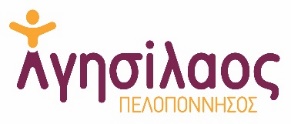 Υπό την Αιγίδα της: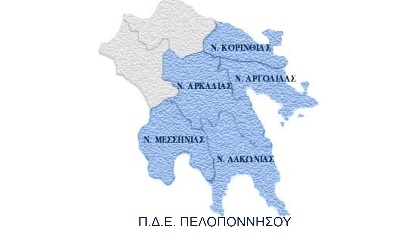 